Opgaveformulier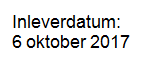 Naam			: …………………………………………………………………………Straat			: …………………………………………………………………………Woonplaats		: …………………………………………………………………………Telefoonnummer	: …………………………………………………………………………E-mailadres		: …………………………………………………………………………ActiviteitActiviteitActiviteitAantal personenOchtendkring okt. / novDoniahiem/Scharleijen/IendrachtDoniahiem/Scharleijen/IendrachtOchtendkring feb.Doniahiem/Scharleijen/IendrachtDoniahiem/Scharleijen/IendrachtEen reli-talkshow: Op weg naar Santiago de CompostelaEen reli-talkshow: Op weg naar Santiago de CompostelaEen reli-talkshow: Op weg naar Santiago de CompostelaJabikspaadJabikspaadJabikspaadLutherLutherLutherLiturgisch bloemschikkenLiturgisch bloemschikkenLiturgisch bloemschikkenWandkleed makenWandkleed makenWandkleed makenKunst in de kerkKunst in de kerkKunst in de kerkAprès-preek-gesprekAprès-preek-gesprekAprès-preek-gesprekOuders op herhalingOuders op herhalingOuders op herhalingBoekbesprekingBoekbesprekingBoekbesprekingOp weg naar de preekOp weg naar de preekOp weg naar de preekDeel de maaltijd     gast zijnDeel de maaltijd     gast zijn17 nov. / 24 nov.Deel de maaltijd     maaltijd bereidenDeel de maaltijd     maaltijd bereiden17 nov. / 24 nov.BelijdeniscatecheseBelijdeniscatecheseBelijdeniscatecheseKerstmis voor 55-plussersKerstmis voor 55-plussersKerstmis voor 55-plussersKruiswegKruiswegKruiswegIn gesprek over de IslamIn gesprek over de IslamIn gesprek over de IslamSpirit & Business Spirit & Business Spirit & Business BibliodramaBibliodramaBibliodramaVoltooid levenVoltooid levenVoltooid levenVrouwendinerVrouwendinerVrouwendinerGroothuisbezoeken     opgave ochtendGroothuisbezoeken     opgave ochtendGroothuisbezoeken     opgave ochtendGroothuisbezoeken     opgave avondGroothuisbezoeken     opgave avondGroothuisbezoeken     opgave avondGroothuisbezoeken     opgave persoonlijk bezoek ouderlingGroothuisbezoeken     opgave persoonlijk bezoek ouderlingGroothuisbezoeken     opgave persoonlijk bezoek ouderlingGroothuisbezoeken     opgave persoonlijk bezoek pastoresGroothuisbezoeken     opgave persoonlijk bezoek pastoresGroothuisbezoeken     opgave persoonlijk bezoek pastoresGroothuisbezoeken     opgave beschikbaar stellen woningGroothuisbezoeken     opgave beschikbaar stellen woningGroothuisbezoeken     opgave beschikbaar stellen woningIn gesprek met …..In gesprek met …..In gesprek met …..FilmavondFilmavondFilmavondGemeente-uitjeGemeente-uitjeGemeente-uitje